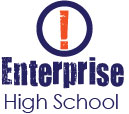 www.//enterprisehs.orgLegal Public NoticeSchool BoardNotice is hereby given that onTuesday, August 26, 2014 at 5:15pm Enterprise High School will hold a Public Board Meeting atBonefish Restaurant located at 2519 McMullen Booth Road Clearwater, FL  33761The purpose of this meeting is to consider various administrative matters, finance committee matters and address any general business that may properly come before the Board of Directors.